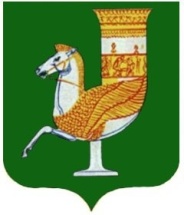 П  О  С  Т  А  Н  О  В  Л  Е  Н  И  Е   АДМИНИСТРАЦИИ   МУНИЦИПАЛЬНОГО  ОБРАЗОВАНИЯ «КРАСНОГВАРДЕЙСКИЙ  РАЙОН»От_21.01.2022г. № 150с. КрасногвардейскоеО внесении изменений в постановление администрации МО «Красногвардейский район» от 24.12.2020 г. № 828 «Об утверждении ведомственной целевой программы муниципального образования «Красногвардейский район» «Комплексные меры противодействия незаконному потреблению и обороту наркотических средств на 2021-2023 годы»»В целях  приведения в соответствие с бюджетом МО «Красногвардейский район» нормативных правовых актов администрации МО «Красногвардейский район», руководствуясь Уставом МО «Красногвардейский район»ПОСТАНОВЛЯЮ:1.Внести следующие изменения в постановление администрации МО «Красногвардейский район»  от 24.12.2020 г. № 828 «Об утверждении ведомственной целевой программы муниципального образования «Красногвардейский район» «Комплексные меры противодействия незаконному потреблению и обороту наркотических средств на 2021-2023 годы»»:1.1. В  Приложении паспорта ведомственной целевой программы «Комплексные меры противодействия незаконному потреблению и обороту наркотических средств на 2021-2023 годы» пункт 9 «Объем и источники финансирования ведомственной целевой программы» изложить в новой редакции: 1.2. Раздел  9 Приложения  «Обоснование объемов бюджетных ассигнований на реализацию ведомственной целевой программы» изложить в новой редакции:«Финансирование мероприятий Программы планируется осуществлять за счет средств бюджета муниципального образования «Красногвардейский район». Общий объем финансирования Программы составляет 29,999 тыс. руб., в том числе:в 2021 году – 9,999  тыс. руб.;в 2022 году – 20,0 тыс. руб.;в 2023 году - 0  тыс.руб.2.  Внести изменения в приложение № 1  к  ведомственной целевой программе «Комплексные меры противодействия незаконному потреблению и обороту наркотических средств на 2021-2023 годы» изложив его в новой редакции согласно приложению к настоящему постановлению3. Опубликовать настоящее постановление в районной газете «Дружба» и разместить на официальном сайте органов местного самоуправления МО «Красногвардейский район» в сети «Интернет».4. Контроль за исполнением данного постановления возложить на правовой отдел  администрации  МО «Красногвардейский район».5. Настоящее постановление вступает в силу с момента его опубликования.Глава МО «Красногвардейский   район»	                                             Т.И. Губжоков9.Объем и источники финансирования ведомственной целевой программыСредства бюджета МО «Красногвардейский район»
Всего 29,999 руб., в т.ч. по годам:2021 г. – 9,999  тыс.руб.; 2022 г. – 20 тыс. руб.;2023 г. – 0 тыс. руб. 